Паспортемкости из полиэтиленаV500, V750, V10002019г.НазначениеЕмкости  из полиэтилена объемом от 500 до 1000 л.  предназначены для хранения и транспортировки питьевой воды, пищевых продуктов (жидких, порошкообразных, гранулированных), а также, дизельного топлива, различных масел, агрессивных сред (согласно таблицы химической стойкости полиэтилена).В целях обеспечения питьевой и технической водой емкости идеально подходят для подключения к системам водоснабжения, а в целях теплоснабжения и обеспечения топливом для хранения дизельного топлива.Емкости за предназначены для хранения жидкостей и веществ плотностью не более чем 1 г/см куб.)Техническое описание и комплектацияТехнология ротационного формования позволяет изготавливать емкости без шов, обеспечивая их высокую надежность, прочность и долговечность. Емкости изготавливаются из пищевого, химически стойкого полиэтилена (LLDPE), соответствуют всем необходимым сертификационным требованиям, действующим на территории РФ и ЕТС. Все емкости комплектуются инспекционными резьбовыми крышками со встроенным дыхательным клапаном, обеспечивающим выравнивание давления в емкостях при их заполнении/опорожнении. Диаметр крышек емкостей позволяет производить обслуживания внутренней части емкости. Толщина стенок емкостей зависит от их объема. У емкостей объемом от 500л до 1 000 л толщина стенок от 3 мм до 6 мм. Размеры емкостей, могут изменяться в пределах 4%, толщина стенок может изменяться в пределах 30% в связи со свойствами усадки пластика. При необходимости емкость может быть дополнительно укомплектована отводами, кранами, штуцерами, поплавковыми клапанами различного диаметра, указателями уровня жидкости и другими комплектующими.Основные характеристикиразмеры указаны через дробь для моделей V1000/V750/V500
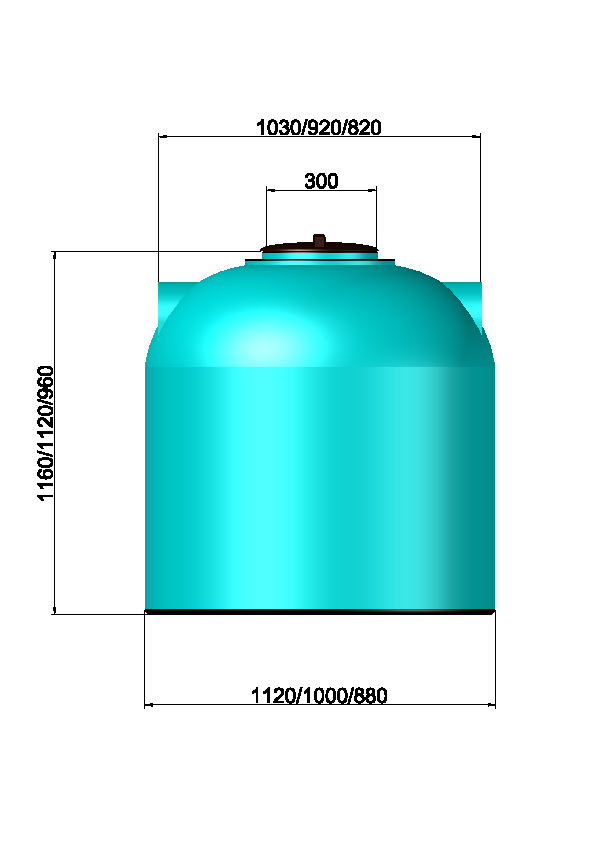 Правила эксплуатацииЕмкости должны устанавливаться на ровную горизонтальную поверхность, выдерживающую массу заполненных емкостей. Основание емкости должно полностью опираться на подготовленную поверхность. Провисание части основания емкости категорически запрещено и может привести к повреждению емкости и окружающей территории.В соответствии с сертификатом, материал (полиэтилен) из которого изготовлены емкости позволяет эксплуатировать их при температуре окружающей среды от - 30°С до +60°С. Использование температуры свыше+60°С в емкостях не допускается.Допустимое рабочее давление в емкостях - давление жидкости внутри емкостей. Избыточное давление/разряжение внутри емкостей категорически запрещено!В целях исключения протечек при эксплуатации емкостей в системах водоснабжения и отопления, рекомендуется перед подключением проверить на герметичность всю дополнительно установленную в емкостях фурнитуру. В дальнейшем, при эксплуатации емкостей рекомендуется периодически проверять всю установленную в них фурнитуру. Эксплуатация емкостей при хранении опасных грузов выполняется в соответствии с действующими нормативными документами.Для мытья емкостей рекомендуется использовать мягкие пищевые и непищевые моющие средства (в зависимости от назначения). Эксплуатация емкостей для хранения и накопления жидких агрессивных продуктов, с плотностью, превышающей плотность воды (1 г/см3 или 10ОО кг/мЗ), должно быть согласовано с изготовителем и соответствовать таблице химической стойкости. В случае использования указанных жидкостей без согласования, производитель НЕ НЕСЕТ ОТВЕТСТВЕННОСТИ за деформацию/выход из строя емкостей!Внимание! Присоединение к емкости дополнительного оборудования, либо подключение емкости к системе водоснабжения должно производиться квалифицированными специалистами.Хранение и транспортировкаПри хранении и транспортировке пустых емкостей необходимо исключить любое механическое повреждение корпуса емкости, воздействие отопительных приборов, сварки и огня. Погрузо-разгрузочные работы можно производить только с пустыми емкостями. Транспортировка пустых емкостей допускается любым видом транспорта соответствующего габаритам перевозимых емкостей. Транспортировка наполненных емкостей допускается любым видом транспорта соответствующей грузоподъемности и в соответствии с правилами перевозки грузов действующими на транспорте данного вида при строгом соблюдении следующих условий:1. Емкости устанавливаются на ровную и прочную поверхность.2. Емкости заполняются и опустошаются только в установленном и закрепленном на транспорте состоянии.3. Транспортировка емкостей допускается только при их полном заполнении в целях исключения образования гидроудара жидкости внутри емкостей. Образование гидроудара в емкостях может привести к повреждению их корпуса.4. Емкости должны быть надежно закреплены в целях исключения их смещения в автотранспорте.5. Скорость транспортировки емкостей не должна превышать 20 км/час.Гарантия изготовителяИзготовитель гарантирует соответствие емкостей характеристикам настоящего паспорта при строгом соблюдении правил транспортировки, хранения и эксплуатации в течение 12 месяцев со дня отгрузки их покупателю предприятием-изготовителем.Срок службыСрок службы емкостей, предназначенных для хранения питьевой воды, пищевых продуктов и других неагрессивных жидкостей не менее 20 лет, емкостей для хранения дизельного топлива и других слабоагрессивных жидкостей не менее 10 лет, емкостей для хранения агрессивных жидкостей не менее 5 лет.Гарантия на емкости не распространяется в следующих случаяхВ случае нарушения требований по эксплуатации и хранению, согласно разделам «Правила эксплуатации» и «Хранение и транспортировка». В случае механических повреждений емкостей, в результате удара, падения, применения силы. В случае самостоятельной доработки емкости без согласования с заводом-изготовителем. В случае самостоятельного и некомпетентного подключения емкостей к системам водоснабжения и отопления. В случае хранения в емкостях жидкостей и веществ, не оговоренных в таблице химической стойкости. В случае действия непреодолимой силы (несчастный случай, пожар, наводнение, удар молнии, неисправность электросети и т.д.)Гарантийное обслуживаниеПродавец____________________________________Дата продажи_________________________ 20____ гМодель емкости_____________________________М.П.модельОбъем, лГабаритные размеры,Высота (с крышкой) /диаметр , ммДиаметр горловины ммВес, кгДоступные цветаV5005001000х88030017Черный, голубой, зеленыйV7507501160х100030021Черный, голубой, зеленыйV100010001200х112030026Черный, голубой, зеленый